План-конспект занятияПедагога дополнительного образованияИвановой Юлии НиколаевныОбъединение - «Фитнес-аэробика»Программа – «Фитнес-аэробика»Группа – 02-60Дата проведения: 13.12.2023Время проведения: 15.20Тема занятия: «Танцевальная аэробика. Упражнения на степ-платформе. Шаг с подъемом» Разминка:Упражнения для разминки, которые эффективно разогреют тело даже дома — это:— марш на месте;— наклоны к носкам;— круговые движения плечами и руками;— выпады;— приседания;— скручивания туловища.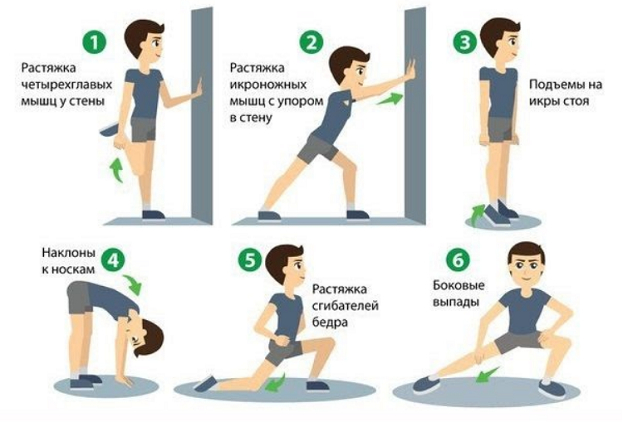 Танцевальная аэробика – это комплекс упражнений, которые выполняются под определенную музыку с заданным ритмом и стилем. История танцевальной аэробикиВозникновение танцевальной аэробики связано с военными исследованиями, проводившимися в 60-е годы прошлого столетия в США. Целью их было определение энергетических и химических процессов, обеспечивающих правильную работу мышц. Для этого проводились воздушные тренировки, которые и способствовали появлению термина аэробный. Американские оздоровительные центры взяли во внимание достижения этих исследований и разработали специальную активную программу. Она соединила в себе элементы танца и фитнеса. Поэтому данная техника получила определение танцевальной аэробики. Принципы движенияПрограмма танцевальной аэробики базируется на определенных принципах (или типах) движения:Изоляция – это работа одной части тела (например, бедра или руки в суставе), в то время как другие остаются неподвижными.Полицентрика – это автономные движения сразу нескольких частей тела, исходящих из разных центров. При этом скорость и амплитуда их, как правило, совпадают.Мультипликация напоминает процесс раскадровки, когда одно движение раскладывается на несколько составляющих.Оппозиция. Этот принцип предполагает намеренное нарушение прямой линии с целью противопоставления одной части тела другой.Противодвижение является вариантом оппозиции. Это встречное движение одной части тела к другой.Из этих отдельных типов составляются комбинации и подстраивают их под определенный музыкальный ритм.Шаги с подъемом (можно выполнять без платформы):Выполнить каждый по 10 раз, два подходаШаг с подъемом колена или Knee upШагните правой ногой на угол степ-платформы, а левую согните в колене и подтяните к животу. Затем выполните на другую сторону.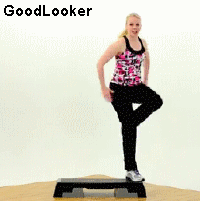 Шаг с подъемом ноги или Kick upШагните правой ногой на угол степ-платформы, а левую выбросите вперед. Затем выполните на другую сторону.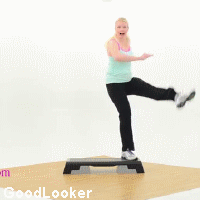 Шаги с подъемом на платформу и махом другой вперед (Lift Front), в сторону (Side), назад (Back).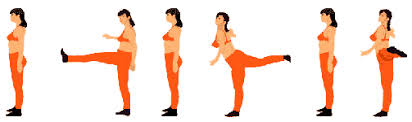 Домашнее задание:- повторить изученный материалОбратная связь: Фото и видео самостоятельного выполнения задания отправлять на электронную почту metodistuz@mail.ru для педагога Ивановой Ю.Н.